Lesson plan:     Ukraine at the state of conflict. Civil war or invasion?  Objectives:to learn new vocabulary;to develop student’s fluency in speaking English; to motivate students in expressing their opinions; to develop students’ thinking skills;to widen students’ knowledge on the topic;to bring up love and respect to our country and its people                                                      Procedure:     1.    Warming-up.The students discuss the information and explain the marked words: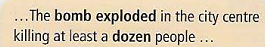 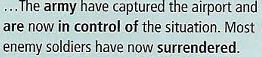 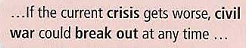 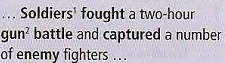  Introducing new vocabulary.Conflict – an angry argument or state of fighting between people or countries;War  – fighting between countries or groups using guns;Bomb – a container with materials that can burst out with force;Explode – burst with force and a loud noise; syn. – go off. Noun: explosion;Dozen – twelve or a group of twelve (half a dozen = 6);Soldier – a person who is a member of an army;Fight PT fought – when people fight they try to hurt or kill each other (sb who fights is a fighter). Noun: fight;Battle – a fight between armies in a war;Capture sb/sth – 1. Catch and keep sb so that they can’t leave. 2. Take control of sth;Enemy – the people your army or country is fighting against;Be in control of sth – have the power or ability to deal with sth;Surrender  - stop fighting and admit you have lost. Syn. give up; Crisis – a time of great danger or difficulty. Critical adj.;Civil war – a war between groups of people who live in the same country;Break out – (used about fighting, wars, fires, etc.) start suddenly. Match 1-6 with a-g.They are in control  …d……          a   surrendered.The conflict  ……..                         b   the main port. Soldiers fought  ……..                    c   guns were found.Two bombs  ……..                          d   of the city.Soldiers captured  ……..                e   a long battle.The soldiers ……..                          f   exploded. A dozen  ……                                g   lasted many years.Replace the underlined phrases with a single word that has the same meaning. They were physically trying to hurt each other.         fightingThey were the men we fought against.It’s a dangerous and difficult period.Many fighters have given up.We took control of the city.There were a dozen soldiers.When did the bomb go off.Complete the sentences.It has become a serious crisis and could end in war.Why did war break ____________.The __________ exploded at 10.15.Fifty people died in the first ___________of the war.There are 50,000 _________ in the army.Are they in _________ of the situation?The conflict could result in civil ________.Enlarging vocabulary.   Match 1-7 with a-h.        Settlement     с                            a    taking part in sthCeasefire  ______            b    having a strong desire to do sthAlly          ______            c    an agreement to end a war or argument    Determined  ____            d    happy and prepared to do sthWilling     ______            e    accept less than you wantNegotiate  ______            f    an agreement to stop fightingCompromise ____           g   talk to sb in order to agree sthInvolved       ____            h   a country that has agreed to support youComplete the text.The civil war has now lasted  almost ten years.  Allies      of the two (1) ______   in the conflict have managed to get them to agree a temporary (2) ______  on several occasions, but they have never been able to get the two (3) _______  of the sides to negotiate a peace  (4) ______   . It seems they are both (5) _______  to carry on fighting to the bitter end and are completely (6) _______ to compromise. The two countries (7) _______ in the conflict have finally agreed to come to the negotiating table. Neither will be willing to (8) _______  very much, but there is now at least the possibility that the two leaders could (9) _____ an agreement that will lead to more lasting (10) _______ settlement.  Speaking.You know that our country is at the state of conflict. How can you define the present situation in the east of Ukraine: a civil war or occupation by a foreign country?Reading and discussing.The War in Donbass (also called the War in Ukraine or War in Eastern Ukraine) is an armed conflict in the Donbass region of Ukraine. From the beginning of March 2014, demonstrations by pro-Russian and anti-government groups took place in the Donetsk and Luhansk oblasts of Ukraine, together commonly called the "Donbass", in the aftermath of the 2014 Ukrainian revolution and the Euromaidan movement. These demonstrations, which followed the annexation of Crimea by the Russian Federation, and which were part of a wider group of concurrent pro-Russian protests across southern and eastern Ukraine, escalated into an armed conflict between the separatist forces of the self-declared Donetsk and Luhansk People's Republics (DPR and LPR), and the Ukrainian government. Prior to a change of the top leadership in August the separatists were largely led by Russian citizens.  Between 22 and 25 August, Russian artillery, personnel, and what Russia called a "humanitarian convoy" were reported to have crossed the border into Ukrainian territory without the permission of the Ukrainian government. A deal to establish a ceasefire, called the Minsk Protocol, was signed on 5 September 2014.  Pro-Russian rebels have entered the strategic town of Debaltseve in eastern Ukraine after heavy fighting - despite a ceasefire agreement.Most of the Ukrainian government forces have pulled out of the town, a key transport hub.A new truce deal was reached on 12 February through international mediation, in an attempt to stop the fighting spiralling out of control.Lesson outcome.  Hometask. Write an opinion essay concerning the situation in Ukraine.                                             Лубяницька Валентина Анатоліївна, вчитель                                                     Кременецького ліцею імені У. Самчука                          Example                                              Word and meaningThe USA and its European allies are both determined to find a solution. ally -  a country that agrees to support another country;  determined –having a strong desire  to do sth to be successful.The two countries involved are hoping they can reach an agreement.involved – taking part in sth or connected to sth; reach an agreement – arrive at a decision that both sides agree on.Leaders from the two main parties are now negotiating, and there is some hope of a peace settlement.leader – a person who is in charge or control of sth; negotiate – talk to sb in order to decide or agree on sth; peace settlement – an official agreement that ends a war ( peace is a time when there is no war)The two sides have finally agreed a ceasefire.side – either of two or more groups who are arguing or fighting with each other;  ceasefire – an agreement between two sides to stop fighting (syn. truce).If both sides are willing to compromise, there could be a settlement fairly soon.willing to do sth -  happy and prepared to do sth; compromise – accept less than you want in order to reach an agreement.